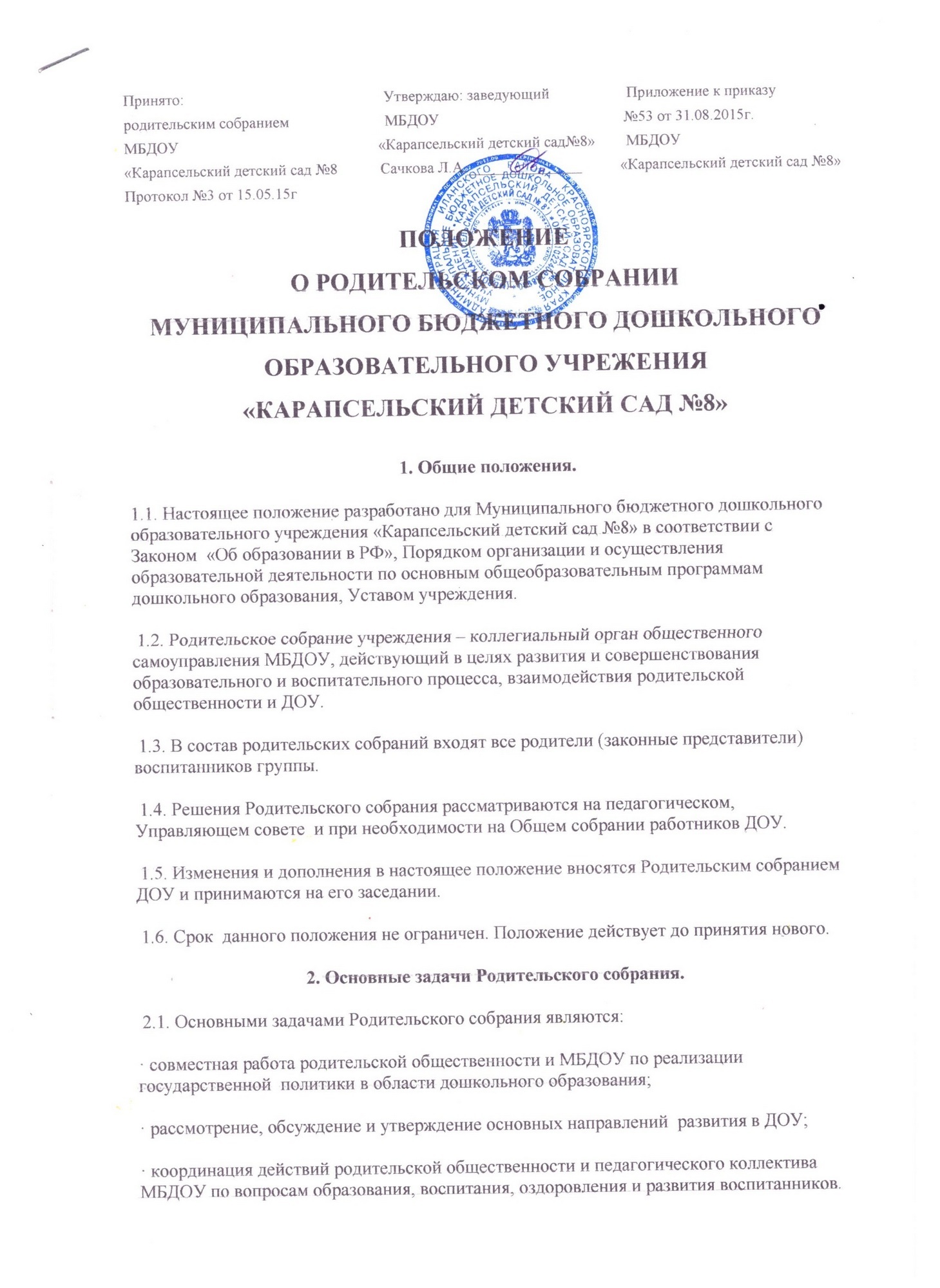 3. Функции Родительского собрания.3.1. Родительское собрание ДОУ:·выбирает Родительский Совет  детского сада;·знакомится с Уставом и другими локальными актами ДОУ, касающимися взаимодействия с родительской общественностью, поручает Родительскому Совету ДОУ решение вопросов о внесении в них необходимых изменений и дополнений;· изучает основные направления образовательной, оздоровительной и воспитательной деятельности в ДОУ, вносит предложения по их совершенствованию;·заслушивает вопросы, касающиеся содержания, форм образовательного процесса, планирования педагогической деятельности ДОУ;·обсуждает проблемы организации дополнительных образовательных, оздоровительных  услуг воспитанникам;·заслушивает информацию заведующего, заместителей заведующего, отчеты педагогических, медицинских работников о состоянии здоровья детей, ходе реализации образовательных и воспитательных программ, результатов готовности детей к школьному обучению;·решает вопросы оказания помощи воспитателям группы в работе с неблагополучными семьями;·вносит предложения по совершенствованию педагогического процесса в ДОУ;·принимает участие в планировании совместных с родителями мероприятий в ДОУ, групповых родительских собраний, родительских клубов, Дней открытых дверей;·принимает решения об оказании посильной помощи ДОУ  по благоустройству и ремонту его помещений, детских площадок и территории силами родительской общественности.4. Права Родительского собрания.4.1.Родительское собрание имеет право:·выбирать Родительский комитет ДОУ;·требовать у Родительского комитета ДОУ  выполнения и (или) контроля выполненных решений;4.2. Каждый член Родительского собрания имеет право:     - потребовать обсуждения Родительским собранием любого вопроса, входящего в его компетенцию, если это предложение поддержит не менее одной трети членов Родительского собрания;        - при несогласии с решением Родительского собрания высказать свое мотивированное мнение, которое должно быть занесено в протокол.5. Организация управления Родительским собранием.5.1. В состав Родительского собрания входят все родители (законные представители) воспитанников ДОУ.5.2. Родительское собрание избирает из своего состава Родительский совет  ДОУ.5.3. Для ведения заседаний Родительского собрания из своего состава выбирает председателя и секретаря сроком на 1 учебный год. Председателем, как правило, выбирают председателя Родительского Совета ДОУ.5.4. В необходимых случаях на заседание Родительского собрания приглашаются педагогические и медицинские работники, представители общественных организаций, учреждений, родители, представители Учредителя. Необходимость их приглашения определяется председателем Родительского Совета ДОУ.5.5. Общее Родительское собрание ведет заведующий ДОУ совместно с председателем Родительского Совета ДОУ.5.6. Родительское собрание группы ведет председатель Родительского Совета группы.5.7. Председатель Родительского собрания:·обеспечивает посещаемость Родительского собрания совместно с председателем родительских комитетов групп;·совместно с заведующим ДОУ организует подготовку и проведение Родительского собрания, определяет повестку дня Родительского собрания;·взаимодействует с председателями родительских комитетов групп;·взаимодействует с заведующим ДОУ по вопросам ведения собрания, выполнения его решений.5.8. Родительское собрание работает по плану, составляющему часть годового плана ДОУ.5.9. Общее Родительское собрание собирается не реже 2 раз в год, групповое Родительское собрание – один раз в квартал по плану МБДОУ.5.10. Заседание Родительского собрания является правомочным, если на его заседании присутствует не менее 2/3 состава. 5.11. Решения  Родительского собрания принимаются открытым голосованием простым большинством голосов, присутствующих на собрании. В случае равенства голосов решающим является голос председателя. Решение Родительского собрания считается принятым, если за него проголосовало простое большинство от присутствующих родителей (законных представителей), при кворуме более 50% от списочного состава родителей (законных представителей). Родительское собрание выбирает председателя и секретаря родительского собрания сроком на учебный год. Решения, принимаемые на Родительском собрании, являются обязательными для исполнения всеми родителями (законными представителями)  группы.5.12. Организацию выполнения решений Родительского собрания осуществляет Родительский совет ДОУ совместно с заведующим или Родительский совет группы.5.13. Непосредственным выполнением решений занимаются ответственные лица, указанные в протоколе заседания Родительского собрания. Результаты докладываются Родительскому собранию на следующем заседании.6. Взаимосвязь Родительского собрания с органами самоуправления ДОУ.6.1. Родительское собрание взаимодействует с Родительским советом ДОУ.7. Ответственность Родительского собрания.7.1. Родительское собрание несет ответственность:·за выполнение закрепленных за ним задач и функций;·соответствие принимаемых решений законодательству РФ, нормативно-правовым актам.8. Делопроизводство Родительского собрания.8.1. Заседания Родительского собрания оформляются протоколом в печатном виде.8.2. В  протоколе фиксируются:·дата проведения заседания;·количество присутствующих,приглашенные (Ф.И.О. должность);·повестка дня;·ход обсуждения вопросов, выносимых на Родительское собрание;·предложения, рекомендации и замечания родителей (законных представителей), педагогических и других работников ДОУ, приглашенных лиц;·решения Родительского собрания.8.3. Протоколы подписываются председателем и секретарем Родительского собрания.8.4. Нумерация протоколов ведется с начала учебного года.8.5. В конце учебного года протоколы Родительского собрания прошиваются, скрепляются печатью и подписываются заведующим ДОУ.8.6.  Протоколы Родительского собрания хранится в делах ДОУ 5 лет и передается по акту (при смене руководителя или при передаче в архив).8.7. Протоколы Родительского собрания группы хранятся у воспитателей с момента комплектации группы до выпуска детей в школу.